a n a k o i n ω σ η   Αθήνα, 15-3-2018Το Δ.Σ./Ι.ΝΕ.ΔΙ.ΒΙ.Μ. ενημερώνει κάθε ενδιαφερόμενο ότι ήδη καλύφθηκε για τους μήνες Σεπτέμβριο και Οκτώβριο 2017, το κόστος όλων των ξενοδοχείων για τη διαμονή των φοιτητών του Πανεπιστημίου Πατρών και μπορούν να παραμείνουν στα δωμάτιά τους.Το Ίδρυμα με αίσθημα ευθύνης και παρά τις δύσκολες δημοσιονομικές συνθήκες, ολοκλήρωσε άμεσα τις σχετικές διαδικασίες προς όφελος των οικοτρόφων και της σταθερότητας στον πανεπιστημιακό χώρο. 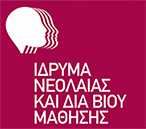 Ιδρυμα Νεολαίας και Διά Βίου ΜάθησηςΑχαρνών 417 & Κοκκινάκη, 11143 Αθήναwww.inedivim.gr